SUPPLEMENTARY GAZETTE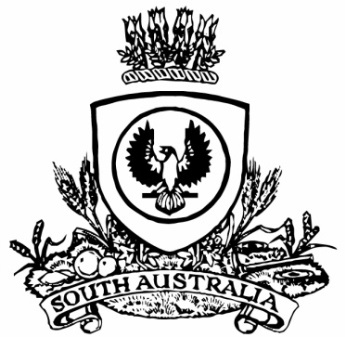 THE SOUTH AUSTRALIANGOVERNMENT GAZETTEPublished by AuthorityAdelaide, Tuesday, 31 January 2023State Government InstrumentsHEALTH CARE ACT 2008Declaration of Authorised Quality Improvement Activity and Authorised Person under Section 64Notice by the MinisterTAKE notice that I, Christopher James Picton, Minister for Health and Wellbeing, pursuant to sections 64 (1) (a) (ii) and (b) (ii) do hereby:DECLARE the Activities described in the Schedule to this declaration (the Activities) to be authorised quality improvement activities to which Part 7 of the Act applies, andDECLARE the Person or group of Persons (including a group formed as a committee) described in the Schedule to this declaration (the Persons) to be an authorised entity for the purposes of carrying out the authorised quality improvement activities to which Part 7 of the Act applies,being satisfied that:the performance of the activities within the ambit of the declaration and the functions or activities of the person or group of persons within the ambit of the declaration, would be facilitated by the making of the declaration; andthat the making of the declaration is in the public interest.Dated: 30 January 2023Christopher James PictonMinister for Health and WellbeingScheduleDeclaration of Authorised Quality Improvement Activity and Authorised Person under Section 64ACTIVITYPERSON OR GROUP OF PERSONSIncident Review for Quality ImprovementSignificant Event Review Committee of the Women’s and Children’s 
Health Network